В настоящее время в Сбербанк онлайн реализована объектная модель ДОМ.Суть модели: в разделе ДОМ в Сбербанк онлайн пользователь заводит адрес жилого объекта, по которому ежемесячно необходимо проводить оплату. После этого для пользователя на одном экране визуализируется вся задолженность по адресу объекта по всем имеющимся поставщикам услуг. Здесь же доступна оплата.Пользователь может завести один или несколько объектов, исходя из необходимости.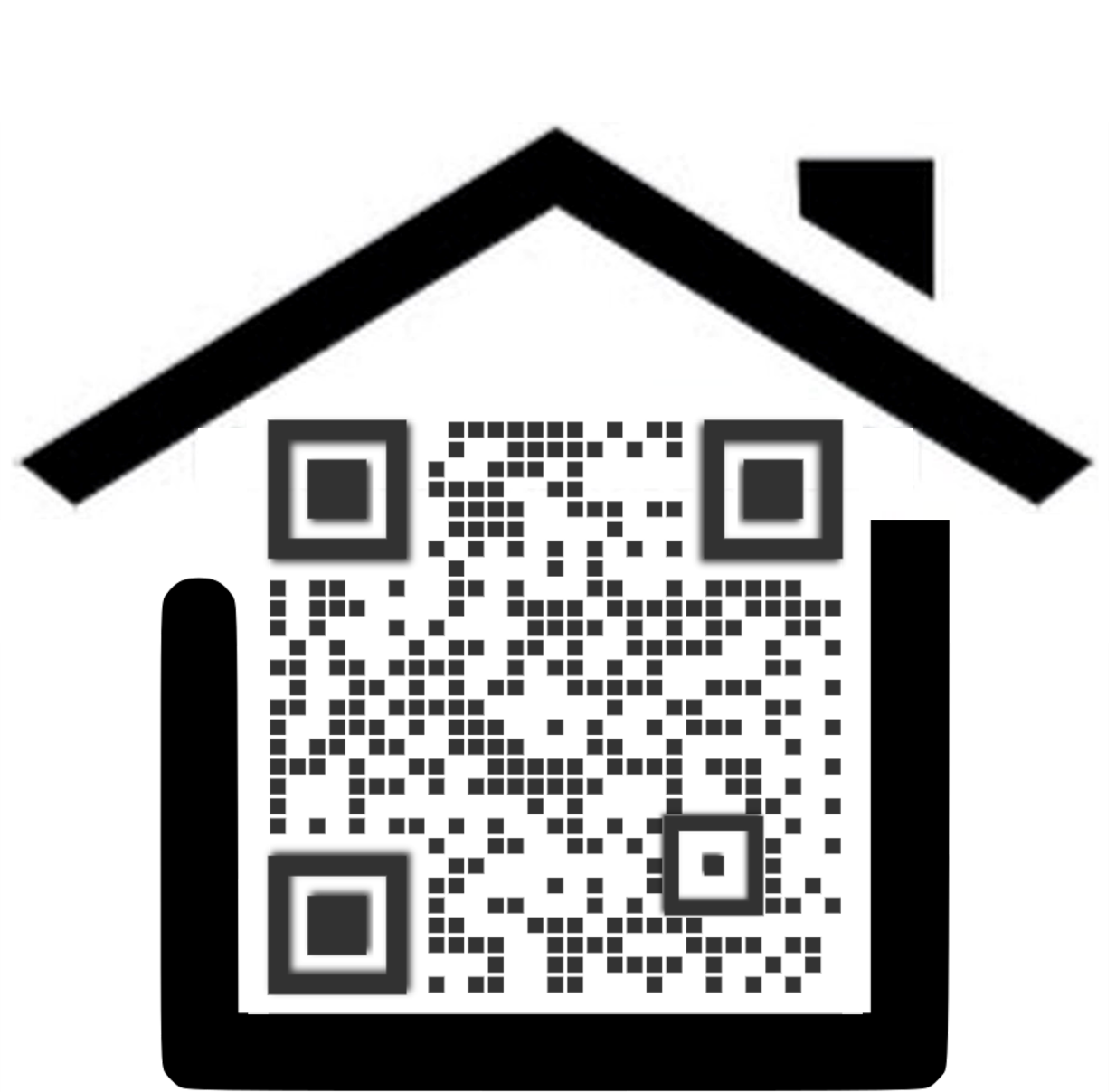 